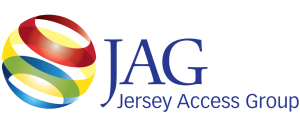 General Meeting Minutes – Wednesday December 7, 2016, Lago, North Brunswick, NJMeeting took place at the Annual JAM Awards & JAG Recognition Ceremony at Lago, North Brunswick, NJ.The meeting was called to order by Dave G. at 6:17pm.A motion was made by Bob D. to approve the November, 2016 General Meeting minutes. Seconded by Bob West Milford and approved.Presidents Annual Report- Dave GarbThe executive board has focused on the vision of JAG and its value to the membership and to insure municipal communication to the residences of New Jersey.  We have more clearly defined the work of our committees and are now focused on increasing membership involvement on these committees.We are financially sound and within our budget for 2016.  Membership, vendor presentations, our conference, and our awards dinner continue to be our sources of income.  We continue to look for ways to increase our revenue stream.  We are planning to hire a bookkeeper to support responsibilities of the finance committees.The Production Committee has increased its membership making it possible to focus on the creation of video content for marketing of JAG through social media and our website.  This included making testimonials about why stations joined JAG.  The new content has been edited and is being distributed on JAG’s web site and Facebook.The External Relations Committee has provided presentations at NATOA and NJLOM conferences on drone operation and regulations.  They have also scheduled vendor presentations at all JAG meetings and technology articles for JAG’s monthly the newsletter.  This year ClearCom has become an organizational member.The Membership Committee has developed an outreach program.  We welcomed new members from       Wayne and Northern Burlington and returning members Chatham and Old Bridge Schools.  JAG has reached its highest membership in its history with 61 regular members and 9 organizational members. Membership has added two new members to the committee Cindy Hahn & Linda Besink, and have divided up the committee responsibilities.  The committee is getting ready to send out the Membership Survey for 2017.The Legislation Committee continue to monitor potential legislation and regulations regarding closed captioning, insuring community stations are on the over-the-top boxes, development of New Jersey’s emergency communication network, regulations on the use of drones, and the sale of New Jersey owned spectrum.  Back to Closed Captioning for a Second:       "There is very exciting and promising technology for auto captioning, including new services leveraging IBM's Watson. TelVue is looking into applicability for PEGs and how to incorporate into their solutions."The Marketing Committee has increased the content in the JAG newsletter.  Our website got a much deserved facelift and we are still working on making our presence known on social media.  They also worked to get us more visibility throughout out the state.  JAG had more interest at our booth at the New Jersey League of Municipalities Conference than ever before.  This was made possible in part to our efforts in bring the issue of drone usage by municipalities to light.The Conference continues to be a great success with 50 vendors, 20 product demos, 16 workshops and 4 user groups.  Our Student Symposium has developed into a successful program in providing high school student exposure to employment opportunities.  This year’s addition of a drone cage, JerseyNet’s: New Jersey’s new emergency communication network, and a live webcast from the trade show floor demonstrated JAG’s commitment to present the latest technology.  We also honored NJ Congressman Leonard Lance and West Milford, Councilwomen Ada Erik for their work in support of JAG’s interests.The annual awards event which is happening tonight is in a new location, with some new categories, and a new name, The JAG Awards.  We also have added two new components to the evening, an annual JAG Recognition Awards recognizing a member of JAG that has provided exceptional support of JAG and a special guest entertainer.Dave G. congratulated newly elected board of trustee members Bob Duthaler, Stephanie Gibbons, and Victoria Timpanaro.  They join trustees Debbe Gist, Jeff Arban, Dave Ambrosy, and Dave G.  He also welcomed Organizational members HB Communications - Brian Murphy,….. from Telvue - Jesse Lerman.Thanks to all for attending and good luck to all of the nominees.Motion to Adjourn by Jeff Arban and Second by Victoria. Approved by members. Meeting adjourned at 6:26pm. 